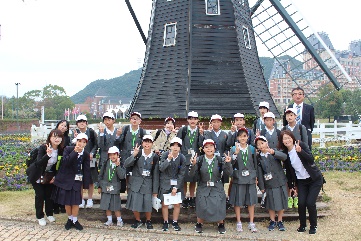 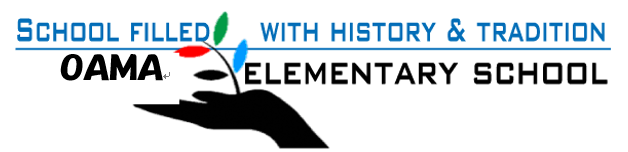 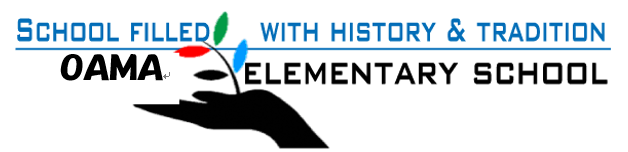 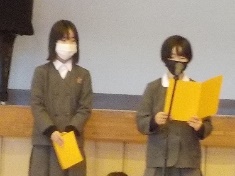 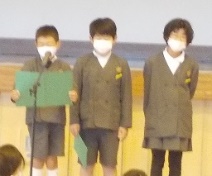 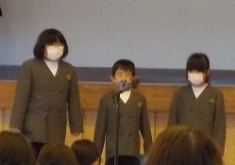 小天小学校は、公開授業研究会を毎年続けてきました。昨年は残念ながら実施できませんでしたが、今年１７日（水)１０回目の研究会を多くの管内の先生方を迎え、実施することができました。今年は、５年生と６年生が授業を行い、研究協議を行いました。５年生は、高山指導力向上アドバイザー、６年生は、県立教育センターの志賀指導主事に指導・助言をいただきました。子供たちの学習の積み重ねと担任の努力・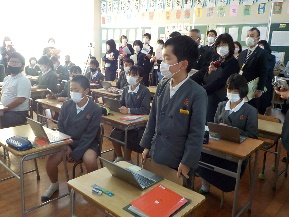 小天小の研究についてたくさんご意見をいただき、公開授業研究会の成果を感じることができました。これまで、小天小で研究に関わってこられた先生方、子供たちを支援いただいている地域と保護者の皆様に心から感謝申し上げます。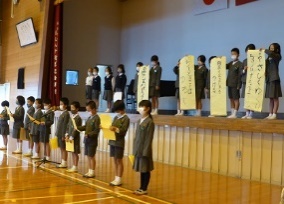 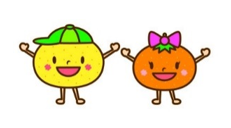 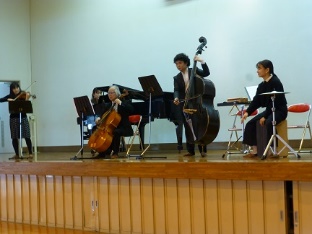 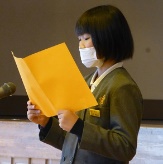 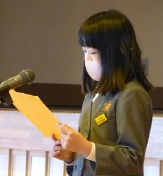 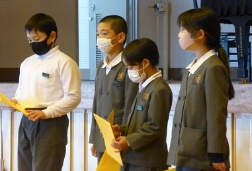 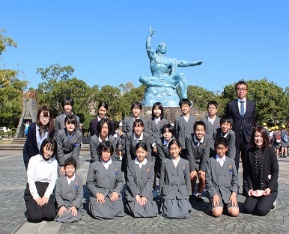 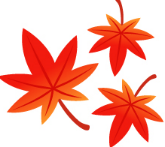 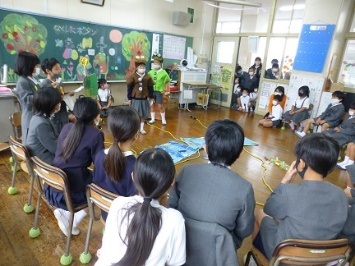 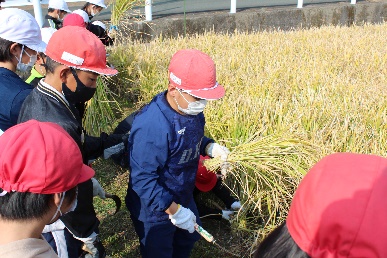 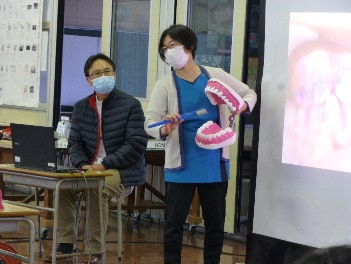 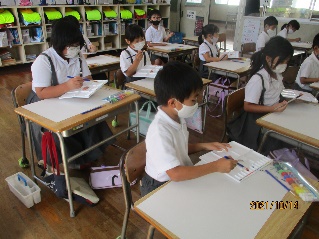 